February 3, 2022A-8923509R-2022-3030485TRISTATE HOUSEHOLD GOODS TARIFF CONFERENCE INCATTN CHARLIE MORRISP O BOX 6125LANCASTER PA  17607-6125RE:  for Delicato Transport, LLC -- Tariff FilingMr. Morris:On January 20, 2022, the 457th Revised Page 2, 1st Revised Page 31-G, and 1st Revised Page 31-G-1to Tristate Tariff Freight Pa. P.U.C. No. 54 were filed for the Commission’s approval.  The filing was accepted for filing and docketed with the Public Utility Commission.These revised pages to Tristate Tariff Freight Pa. P.U.C. No. 54 have been accepted and approved.  The proposed changes shall be effective as per February 23, 2022.This case shall now be marked closed.  						Very truly yours,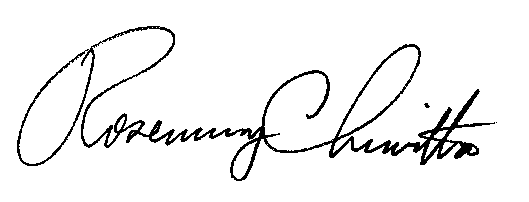 																			Rosemary Chiavetta						Secretary